№1 Решить неравенство ( к какому типу неравенств относится данное неравенство?):25 36  -49  -0,04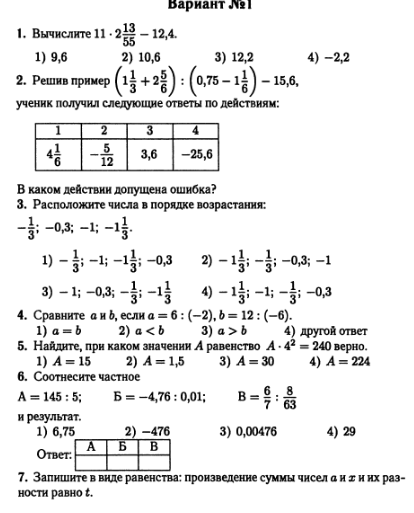 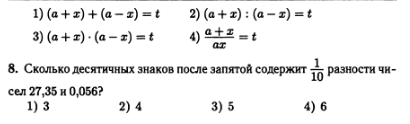 1. Задание 9 № 339369. В треугольнике ABC проведена биссектриса AL, угол ALC равен 112°, угол ABC равен 106°. Найдите угол ACB. Ответ дайте в градусах.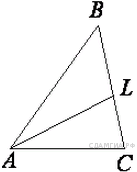 Решение.Пусть угол равен угол равен Сумма углов в треугольнике равна 180°, откуда Аналогично, из треугольника Получаем систему уравнений: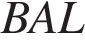 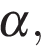 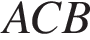 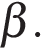 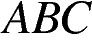 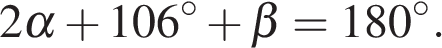 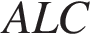 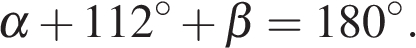 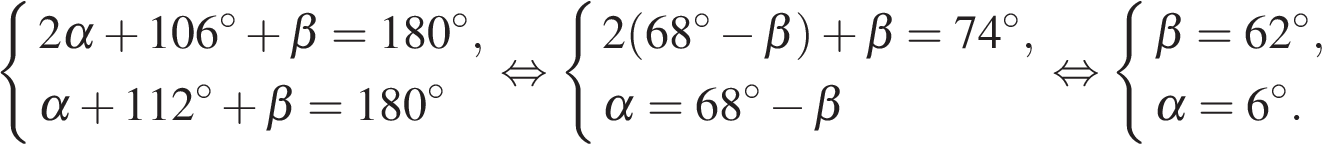 Таким образом, угол равен 62°.Ответ: 62.Ответ: 62339369622. Задание 9 № 315032. В треугольнике ABC угол C прямой, BC = 9 , sinA = 0,3 . Найдите AB.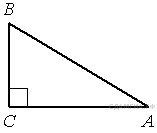 Решение.По определению синуса: Поэтому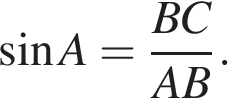 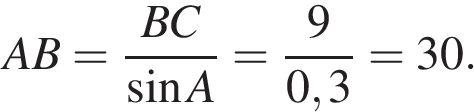 Ответ: 30.Ответ: 3031503230Источник: Банк заданий ФИПИ3. Задание 9 № 311498. В треугольнике    угол    прямой,  . Найдите  .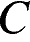 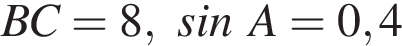 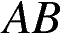 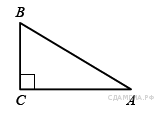 Решение.Треугольник ABC — прямоугольный. Таким образом,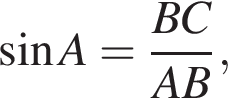 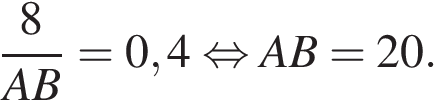 Ответ: 20.Ответ: 2031149820Источник: ГИА-2013. Математика. Экзамен. Вариант 94. Задание 9 № 324828. В параллелограмм вписана окружность. Найдите периметр параллелограмма, если одна из его сторон равна 6.Решение.Пусть длин сторон параллелограмма равны и В выпуклый четырёхугольник можно вписать окружность тогда и только тогда, когда суммы длин противоположных сторон равны: Периметр параллелограмма 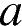 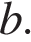 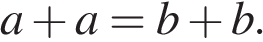 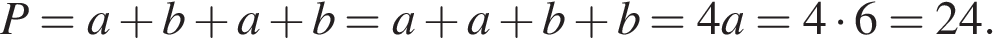 Ответ: 24.Ответ: 24324828245. Задание 9 № 311911. 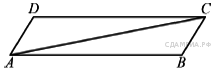 В параллелограмме ABCD проведена диагональ AC. Угол DAC равен 47°, а угол CAB равен 11°. Найдите больший угол параллелограмма ABCD. Ответ дайте в градусах.Решение.Угол DAB равен 47° + 11° = 58°, а сумма углов, прилежащих к одной стороне параллелограмма, равна 180°. Поэтому угол ADC равен 180° − 58° = 122°. Он и является наибольшим.Ответ: 122.Ответ: 122311911122Источник: МИОО: Тренировочная работа по математике 19.11.2013 вариант МА90201.6. Задание 10 № 341012. Касательные в точках A и B к окружности с центром O пересекаются под углом 24°. Найдите угол ABO. Ответ дайте в градусах.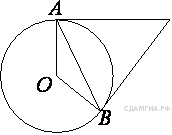 Решение.Введём обозначение как показано на рисунке. Касательные, проведённые к окружности из одной точки равны, поэтому следовательно, треугольник — равнобедренный. Откуда Угол между касательной и хордой равен половине дуги, которую он заключает, значит, дуга равна 156°. Угол AOB — центральный, поэтому он равен дуге, на которую опирается, следовательно, равен 156°. Рассмотрим треугольник AOB, он равнобедренный, следовательно, 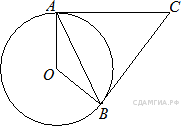 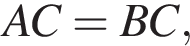 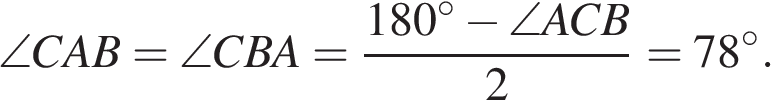 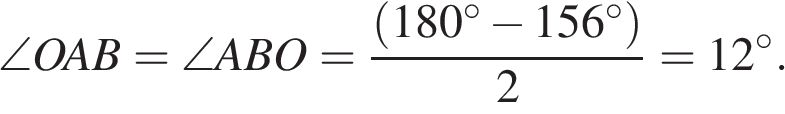 Ответ: 12.Ответ: 1234101212Источник: СтатГрад: Диагностическая работа по математике 30.09.2014 вариант МА90103.7. Задание 10 № 311479. Прямоугольный треугольник с катетами 5 см и 12 см вписан в окружность. Чему равен радиус этой окружности?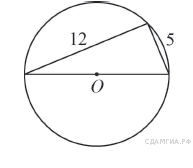 Решение.Пусть R — радиус описанной окружности. Так как окружность описана вокруг прямоугольного треугольника, то ее центр лежит на середине гипотенузы. Таким образом, гипотенуза равна 2R.По теореме Пифагора имеем: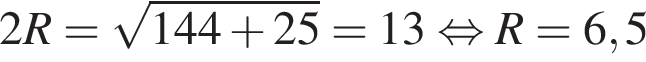 Ответ: 6,5.Ответ: 6,53114796,5Источник: ГИА-2013. Математика. Тренировочная работа № 3. (1 вар)8. Задание 10 № 311487. Центральный угол AOB равен 60°. Найдите длину хорды AB, на которую он опирается, если радиус окружности равен 5. 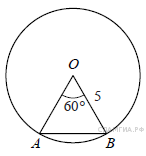 Решение.Рассмотрим треугольник AOB: он равнобедренный, его боковые стороны равны радиусу. Углы при основании равнобедренного треугольника равны. Пусть BAO равен x, тогда x + x + 60° = 180°, где x = 60°. Треугольник, у которого все углы равны, — равносторонний треугольник; значит, AB = 5.Ответ: 5. Ответ: 53114875Источник: ГИА-2013. Математика. Экзамен. Вариант 19. Задание 10 № 311354. Найдите градусную меру ∠ACB, если известно, что BC является диаметром окружности, а градусная мера ∠AOC равна 96°.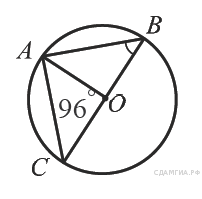 Решение.Так как ∠AOC и ∠AOB — смежные, ∠AOB = 84°. Центральный угол равен дуге на которую он опирается, поэтому дуга AB = 84°. Угол ACB — вписанный и равен половине дуги, на которую опирается, поэтому ∠ACB = 42°.Ответ: 42.Ответ: 4231135442Источник: 9 класс. Математика. Краевая диагностическая работа. Краснодар (вар. 4)10. Задание 10 № 194. Центральный угол AOB, равный 60°, опирается на хорду АВ длиной 3. Найдите радиус окружности. 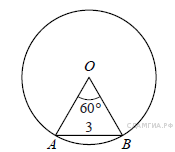 Решение.Рассмотрим треугольник AOB: он равнобедренный, т. к. его боковые стороны равны радиусу. Углы при основании равнобедренного треугольника равны. Пусть BAO равен x, тогда x + x + 60° = 180°, где x = 60°. Треугольник, у которого все углы равны, — равносторонний треугольник; значит, AO = 3.Ответ: 3.Ответ: 31943Источник: ГИА по математике 28.05.2013. Основная волна. Вариант 1303.11. Задание 21 № 314346. Сократите дробь 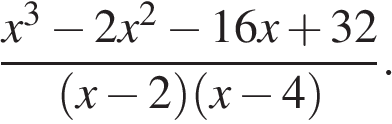 Решение.Последовательно разделим многочлен на одночлены в столбик: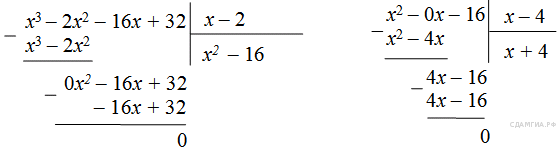 Ответ: 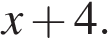 Источник: Банк заданий ФИПИ12. Задание 21 № 340850. Решите неравенство 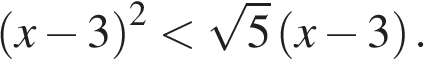 Решение.Преобразуем исходное неравенство:откуда 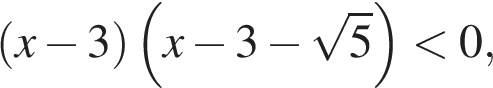 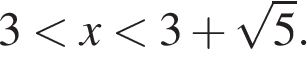 Ответ: 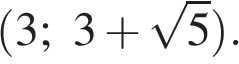 Источник: СтатГрад: Тренировочная работа по математике 26.11.2014 вариант МА90201.13. Задание 22 № 314514. Из пунктов А и В, расстояние между которыми 27 км, вышли одновременно навстречу друг другу два туриста и встретились в 12 км от В. Турист, шедший из А, сделал в пути получасовую остановку. Найдите скорость туриста, шедшего из В, если известно, что он шёл со скоростью, на 2 км/ч меньшей, чем первый турист.Решение.Пусть скорость туриста, шедшего из B — x км/ч, тогда скорость туриста, шедшего из А равна (x + 2) км/ч. Турист, отправлявшийся из А, прошёл свою часть пути за , а отправлявшийся из В, проделал свой путь за . Эти два времени равны, составим уравнение: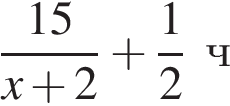 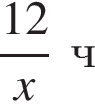 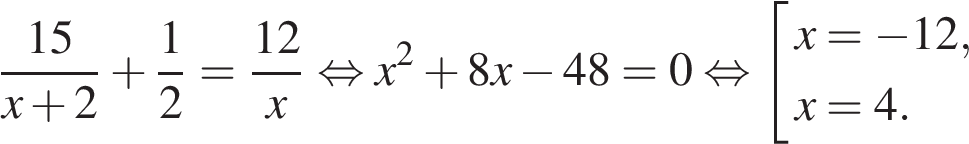 Корень −12 не подходит нам по условию задачи. Скорость туриста, шедшего из В, равна 4 км/ч.Ответ:4 км/ч.Источник: Банк заданий ФИПИ14. Задание 22 № 314544. Рыболов проплыл на лодке от пристани некоторое расстояние вверх по течению реки, затем бросил якорь, 2 часа ловил рыбу и вернулся обратно через 6 часов от начала путешествия. На какое расстояние от пристани он отплыл, если скорость течения реки равна 3 км/ч, а собственная скорость лодки 6 км/ч?Решение.Пусть S км — расстояние, на которое от пристани отплыл рыболов. Зная, что скорость течения реки — 3 км/ч, а скорость лодки — 6 км/ч, найдём, что время, за которое он проплыл туда и обратно, составляет Учитывая, что он был на стоянке 2 часа и вернулся через 6 часов после отплытия можно составить уравнение: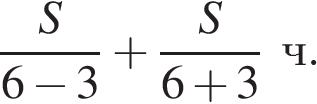 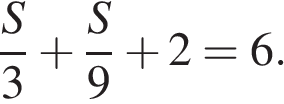 Отсюда S = 9 км.Ответ: 9 км.Источник: Банк заданий ФИПИ15. Задание 23 № 101. Постройте график функции   и определите, при каких значениях параметра прямая имеет с графиком три общие точки.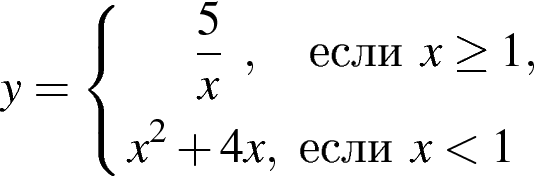 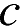 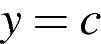 Решение.График функции изображён на рисунке.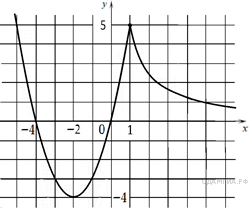 Прямая будет иметь с графиком три общие точки при 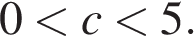 Ответ: (0;5).Источник: ГИА по математике 28.05.2013. Основная волна. Вариант 1305.16. Задание 23 № 311655. Постройте график функции и определите, при каких значениях построенный график не будет иметь общих точек с прямой .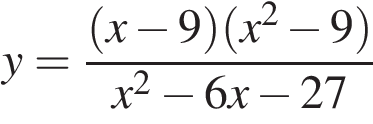 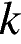 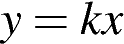 